Rotary International District 3490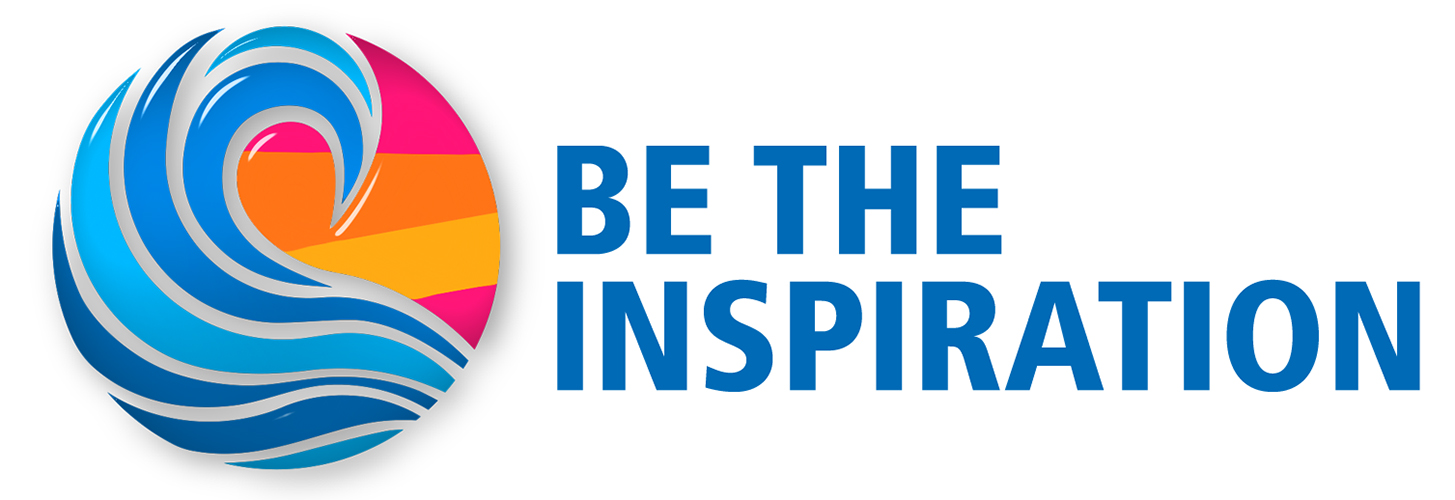 Youth Exchange Committee國際扶輪 3490 地區青少年交換委員會國際扶輪青少年短期交換計畫中文申請書              □A組 15～25 歲（暑期營隊）□ B組 15～18 歲（Family - Family）扶輪年度：2018~2019交換學員姓名： 派遣扶輪社： 就讀學校：出發時間：2019 年 6~8月請浮貼兩張最近一個月半身照片國際扶輪 3490 地區青少年交換委員會Rotary Youth Exchange Committee Office220 新北市板橋區文化路一段145號13樓TEL:(02)2968-2866FAX:(02)2967-2104Email:rye@rid3490.org.tw　　　　　　　　　　交換學員通知書擔任交換學員之抱負國際扶輪 3490 地區　　　　　　　　　　　　　　　　　　　　　　　　學員親自填寫，可電腦作業交換學員姓名： 	　　　　　　　　　　　　　　　　　　　　　　　　　　　　至少四百字以上健康檢查表＊請持本健檢表前往有 x 光檢驗設備的醫院或診所完成表列各項檢查交換學員資料補充卷本卷是針對申請書中所未記載的部份加以徵詢，亦為甄試後非常重要的參考資料，請仔細作答。姓名：	□男	□女1.是否曾在國外居住半年以上的經驗？□有，請說明前往過的國家與停留期間（居住、旅行、就學…）	　　　　　□無2.是否參加過外語測驗或檢定? (如全民英檢、托福、多益、IELTS…)□有，	年參加 	考試，成績 	或等級		□無3.除了英文外，是否會第二種外國語言？□是，請寫出何種語言？ 	，程度 	       □否4.請填寫於下述日期時的年齡。（足歲）2019年 8 月時 	　歲  	　　個月5.請列出絕對不想前往的國家 例：(1)x 國、(2)x 國、(3)x 國短期交換申請學員同意書請務必詳閱同意書內容我 	與監護人 	在此申請國際扶輪 3490 地區青少年短期交換 計畫，在了解此項計劃內容後，同意遵守下列事項。監護人同意派遣期間接待外國交換學員，為期 3～6 週，並與派遣社（接待社）充分配合， 以履行接待之責任與義務。派遣社即是接待社，必須履行接待社之責任與義務。出國費用以及必要經費全部自行（監護人）負擔，金額請詳見『短期交換派遣學員申請 辦法』第3頁第六條第三項派遣地點需遵從國際扶輪 3490 地區青少年交換委員會的決定。若因外國接待地區出現無法接待的狀況，致使本地區學員無法順利被派遣，不得有異議。派遣期間將遵守接待國的法律以及青少年交換委員會訂定的規則，不污損自己國家、派 遣地區以及扶輪社的名譽，並努力學習為國際親善大使而努力。監護人一定同行且全程參加講習會。在出發之前，如國際扶輪 3490 地區青少年交換委員會認為不適任為派遣學員而取消派遣資格時，不得有異議。有關出國手續、出國日期等，均遵照國際扶輪 3490 地區青少年交換委員會指示進行。派遣期間內，若對方地區青少年交換委員會或接待扶輪社發出遣送回國命令時，則無異 議立即回國。派遣期間內，同意加入對方青少年交換委員會以及接待扶輪社所規定之保險。派遣期間內萬一發生意外事故，全部交由投保的保險單位處理，對於相關扶輪社以及執 行計畫的有關單位，不會提出任何的損害賠償請求。依申請辦法第 12 條之規定，被取消 受訓資格者亦同。國際扶輪三四九０地區青少年交換委員會申請學員簽名                                            監護人簽名                                                派遣扶輪社社長簽名                                 輔導顧問簽名                                            社長當選人簽名                                       	年 	月 	日短期交換學員規則暨同意書                        （2019年5月31日前未滿18歲者專用）一、  家庭生活謹守接待家庭之規矩，特別是接待家庭之作息時間，請確實遵守。生活起居應正常，自行整 理寢室，儘量別麻煩接待家庭的媽媽代勞幫忙分擔家事。如果接待家庭請求幫忙時，當然要義不容辭的應允；即使接待家庭的媽媽沒要 求幫忙做家事，也應自動表示協助的意願。若有衣物必須送洗，切記自行負擔該筆費用。接待家庭的媽媽因故無法備餐，而給予餐費替代時，餐費額度由接待家庭決定。除此之外，學 生不得要求接待家庭以金錢代替正常伙食。外出或外宿時，必須於事前將時間、地點、目的以及往來對象清楚地知會接待家庭，在獲得許 可後方可成行。其間之住宿、交通等諸項費用，應由學員自行負擔。若未能於預定時間返家 時，須以電話向接待家庭報備。接待家庭之更動，請依照接待扶輪社之指示。異性交往：避免一對一及特定對象的交往方式，嚴格禁止談戀愛。各種動力車輛之駕駛：在台灣，未滿十八歲之青少年不得駕車。為保障學員自身之安全起見， 於交換期間內，嚴禁駕駛任何具有動力之車輛，包括機車及汽車等。違禁藥品：吸食毒品（含大麻在內）將觸犯該國法律，即使只是持有亦然。飲酒及吸煙：學員不得以任何理由、藉口，吸煙、飲酒。打工：交換學員不得從事任何形式的工作以賺取金錢。娛樂場所：交換學員不得涉足遊樂場、電動玩具店等不良場所，在無成年人陪同的情況下， 亦不得單獨出入 KTV、MTV 等場所。電話：使用家中電話請長話短說。若為重要且緊急之事件需打電話回國時，應於取得接待家 庭許可後方可使用，並應自費，儘可能用對方付費的方式或預先購買國際電話預付卡。不能在身上穿洞。不能刺青。不能上色情網站，亦不可從事網上之暴力遊戲。二、其他根據規定學員必須依接待地區之規定加入保險，加保後保險書影印本須提交地區青少年委員 會。若學員前往接待地區之前，未曾學習過當地語言，或不熟習當地語言時，應於出發前加強學習 數月以方便溝通，千萬不要覺得到當地自然就會。交換期間，接待地區全權處理交換學員的一切事宜，父母及監護人應避免干預。交換學員必須完全配合接待地區及接待社之所有安排及活動。即使有學員親戚在接待地區居留，家長也不得擅自為學員做主。本規則中所記載的各項，依國際扶輪有關『青少年交換』的一般規則所訂定。我們已熟讀上述有關派遣學員守則，願恪遵上述守則；並同意接待社及國際扶輪 3490地區青少年交換委員會有權利要求學員嚴格遵守之。日期：	年	月	日學	員 	（簽名） 	父（監護人）	（簽名） 	母（監護人）	（簽名） 	派遣社社長 	（簽名） 	派遣社輔導顧問 	（簽名） 	派遣社社長當選人 	（簽名） 	短期交換學員規則暨同意書                       （2019年5月31日前已滿18歲者專用）一、  家庭生活謹守接待家庭之規矩，特別是接待家庭之作息時間，請確實遵守。生活起居應正常，自行整 理寢室，儘量別麻煩接待家庭的媽媽代勞幫忙分擔家事。如果接待家庭請求幫忙時，當然要義不容辭的應允；即使接待家庭的媽媽沒要 求幫忙做家事，也應自動表示協助的意願。若有衣物必須送洗，切記自行負擔該筆費用。接待家庭的媽媽因故無法備餐，而給予餐費替代時，餐費額度由接待家庭決定。除此之外，學 生不得要求接待家庭以金錢代替正常伙食。外出或外宿時，必須於事前將時間、地點、目的以及往來對象清楚地知會接待家庭，在獲得許 可後方可成行。其間之住宿、交通等諸項費用，應由學員自行負擔。若未能於預定時間返家 時，須以電話向接待家庭報備。接待家庭之更動，請依照接待扶輪社之指示。各種動力車輛之駕駛：除學員擁有國際駕照或當地法令允許者，否則不允許學員駕駛各種動力車輛。違禁藥品：吸食毒品（含大麻在內）將觸犯該國法律，即使只是持有亦然。打工：交換學員不得從事任何形式的工作以賺取金錢。電話：使用家中電話請長話短說。若為重要且緊急之事件需打電話回國時，應於取得接待家 庭許可後方可使用，並應自費，儘可能用對方付費的方式或預先購買國際電話預付卡。二、其他根據規定學員必須依接待地區之規定加入保險，加保後保險書影印本須提交地區青少年委員 會。若學員前往接待地區之前，未曾學習過當地語言，或不熟習當地語言時，應於出發前加強學習 數月以方便溝通，千萬不要覺得到當地自然就會。交換期間，接待地區全權處理交換學員的一切事宜，父母及監護人應避免干預。交換學員必須完全配合接待地區及接待社之所有安排及活動。即使有學員親戚在接待地區居留，家長也不得擅自為學員做主。本規則中所記載的各項，依國際扶輪有關『青少年交換』的一般規則所訂定。我們已熟讀上述有關派遣學員守則，願恪遵上述守則；並同意接待社及國際扶輪 3490地區青少年交換委員會有權利要求學員嚴格遵守之。日期：	年	月	日學	員 	（簽名） 	派遣社社長 	（簽名） 	派遣社輔導顧問 	（簽名） 	派遣社社長當選人 	（簽名） 	最近一年成績單（大一學員請繳交高三整學年成績單）                                            派遣學員面談結果評論表請確實甄試學員，並勾選下列問題評論結果： 本理事會同意派遣學員                               本理事會不同意派遣面試理事：                                                                                      (簽名)                                                                                                       (簽名)                                                                                                        (簽名)                   日期：           年           月            日派遣社理事會推薦函學員                       已接受本社面試且經理事會審核通過同意其參與國際扶輪3490 地區 2018～19 年度青少年短期交換計畫。同時本社保證若申請家庭因故無法接待，由本社負責完成接待計畫。派遣社評語：派遣社社名： 	派遣社社長簽名： 	 /  日期： 	派遣社社長當選人簽名： 	 /  日期： 	 請浮貼申請學員及家長之近三個月戶籍謄本RYEMT ________ 地區2019 summer短期交換中文報名表□ 暑期營隊 Camps (15~25歲，依各營隊年齡限制) □ 家庭對家庭交換 Family to Family Exchange (15~19歲) 推薦扶輪社： 推薦扶輪社： 推薦扶輪社： 推薦扶輪社： 推薦扶輪社： 推薦扶輪社： 推薦扶輪社： 生日西元        年    月    日中華民國    年    月    日西元        年    月    日中華民國    年    月    日照片姓名姓名生日西元        年    月    日中華民國    年    月    日西元        年    月    日中華民國    年    月    日照片姓名姓名若為Rotex 或Rotaract 請勾選若為Rotex 或Rotaract 請勾選若為Rotex 或Rotaract 請勾選照片就讀學校就讀學校住址： 住址： 住址： 照片就讀學校就讀學校手機： 手機： 手機： 照片就讀學校就讀學校科系： 科系： 科系： 科系： 科系： E-mail： E-mail： E-mail： 照片國家或營隊國家或營隊第一志願(可多選)第一志願(可多選)第一志願(可多選)國家或營隊國家或營隊第二志願(可多選)第二志願(可多選)第二志願(可多選)國家或營隊國家或營隊第三志願(可多選)第三志願(可多選)第三志願(可多選)喜好學科喜好學科喜好學科喜好學科社團活動社團活動社團活動社團活動興趣才藝興趣才藝興趣才藝興趣才藝特殊要求特殊要求特殊要求特殊要求家長/監護人姓名姓名關係□ 社友 (社友的扶輪名:  ________________ )□ 非社友□ 社友 (社友的扶輪名:  ________________ )□ 非社友家長/監護人住家電話住家電話住家電話住家電話家長/監護人公司電話公司電話公司電話公司電話家長/監護人手機手機手機手機家長/監護人E-mailE-mailE-mailE-mail備註*可同時申請營隊及家庭對家庭交換，同時申請兩項者，英文申請書中camp及F-F部分都填*所有的英文申請書都必須另附加英文自傳在內*申請營隊者可參考去年國際營隊一覽表選擇營隊, 亦或只列出喜好國家*可同時申請營隊及家庭對家庭交換，同時申請兩項者，英文申請書中camp及F-F部分都填*所有的英文申請書都必須另附加英文自傳在內*申請營隊者可參考去年國際營隊一覽表選擇營隊, 亦或只列出喜好國家*可同時申請營隊及家庭對家庭交換，同時申請兩項者，英文申請書中camp及F-F部分都填*所有的英文申請書都必須另附加英文自傳在內*申請營隊者可參考去年國際營隊一覽表選擇營隊, 亦或只列出喜好國家*可同時申請營隊及家庭對家庭交換，同時申請兩項者，英文申請書中camp及F-F部分都填*所有的英文申請書都必須另附加英文自傳在內*申請營隊者可參考去年國際營隊一覽表選擇營隊, 亦或只列出喜好國家*可同時申請營隊及家庭對家庭交換，同時申請兩項者，英文申請書中camp及F-F部分都填*所有的英文申請書都必須另附加英文自傳在內*申請營隊者可參考去年國際營隊一覽表選擇營隊, 亦或只列出喜好國家*可同時申請營隊及家庭對家庭交換，同時申請兩項者，英文申請書中camp及F-F部分都填*所有的英文申請書都必須另附加英文自傳在內*申請營隊者可參考去年國際營隊一覽表選擇營隊, 亦或只列出喜好國家*可同時申請營隊及家庭對家庭交換，同時申請兩項者，英文申請書中camp及F-F部分都填*所有的英文申請書都必須另附加英文自傳在內*申請營隊者可參考去年國際營隊一覽表選擇營隊, 亦或只列出喜好國家*可同時申請營隊及家庭對家庭交換，同時申請兩項者，英文申請書中camp及F-F部分都填*所有的英文申請書都必須另附加英文自傳在內*申請營隊者可參考去年國際營隊一覽表選擇營隊, 亦或只列出喜好國家*可同時申請營隊及家庭對家庭交換，同時申請兩項者，英文申請書中camp及F-F部分都填*所有的英文申請書都必須另附加英文自傳在內*申請營隊者可參考去年國際營隊一覽表選擇營隊, 亦或只列出喜好國家*可同時申請營隊及家庭對家庭交換，同時申請兩項者，英文申請書中camp及F-F部分都填*所有的英文申請書都必須另附加英文自傳在內*申請營隊者可參考去年國際營隊一覽表選擇營隊, 亦或只列出喜好國家*可同時申請營隊及家庭對家庭交換，同時申請兩項者，英文申請書中camp及F-F部分都填*所有的英文申請書都必須另附加英文自傳在內*申請營隊者可參考去年國際營隊一覽表選擇營隊, 亦或只列出喜好國家◎請仔細閱讀『短期交換派遣學生申請辦法』後詳實填寫◎資料不全恕不受理◎本申請書可用電腦打字，唯簽名部分需當事人親自簽名◎請仔細閱讀『短期交換派遣學生申請辦法』後詳實填寫◎資料不全恕不受理◎本申請書可用電腦打字，唯簽名部分需當事人親自簽名交換學員姓名： 派遣 扶 輪 社：社長姓名：	手	機： 地	址：電	話：		傳　　真：E mail：輔導顧問：	手	機： 地	址：電	話：		  傳　　真：E mail：學員現居地址：電	話：		  傳　　真： 手機(必填)：(父)手機(必填)：(母)手機(必填)：(學員)E mail(必填)：(父) E mail(必填)：(母)E mail(必填)：(學員)交換學員姓名： 派遣 扶 輪 社：社長姓名：	手	機： 地	址：電	話：		傳　　真：E mail：輔導顧問：	手	機： 地	址：電	話：		  傳　　真：E mail：學員現居地址：電	話：		  傳　　真： 手機(必填)：(父)手機(必填)：(母)手機(必填)：(學員)E mail(必填)：(父) E mail(必填)：(母)E mail(必填)：(學員)扶 輪 社 專 用 欄本社推薦申請人 	為國際扶輪 3490 地區交換學員之候選人。 該生若經國際扶輪 3490 地區青少年交換委員會甄試合格錄取，本社願擔任該生之派遣社； 本社亦同意接受地區安排，擔任接待之任務。社           長                       簽名                              　　年　　月　　日 輔 導  顧 問                       簽名                              　　年　　月　　日 社長當選人                       簽名                              　　年　　月　　日學員姓名：	檢查日期：學員姓名：	檢查日期：學員姓名：	檢查日期：學員姓名：	檢查日期：學員姓名：	檢查日期：學員姓名：	檢查日期：學員姓名：	檢查日期：學員姓名：	檢查日期：健 康 證 明身高： 	cm	體重： 	kg  胸圍： 	cm身高： 	cm	體重： 	kg  胸圍： 	cm身高： 	cm	體重： 	kg  胸圍： 	cm身高： 	cm	體重： 	kg  胸圍： 	cm血 壓：收縮壓／舒張壓	／	mmHg血 壓：收縮壓／舒張壓	／	mmHg血 壓：收縮壓／舒張壓	／	mmHg健 康 證 明肺結核 反	應 	 年 	月（務必檢查） 	 年 	月視	力左（	）	右（	）左（	）	右（	）健 康 證 明肺結核 反	應□陽性	□疑陽性	□陰性□陽性	□疑陽性	□陰性□陽性	□疑陽性	□陰性辨色力□正常	□色弱	□全色盲□色盲（ 	）□正常	□色弱	□全色盲□色盲（ 	）健 康 證 明X 光 檢驗胸部 X 光攝影：胸部 X 光攝影：胸部 X 光攝影：身 體 障 礙區	分有無異常健 康 證 明X 光 檢驗胸部 X 光攝影：胸部 X 光攝影：胸部 X 光攝影：身 體 障 礙運	動健 康 證 明X 光 檢驗X 光編號：血液編號：X 光編號：血液編號：X 光編號：血液編號：身 體 障 礙視	覺健 康 證 明X 光 檢驗X 光編號：血液編號：X 光編號：血液編號：X 光編號：血液編號：身 體 障 礙聽	覺健 康 證 明X 光 檢驗X 光編號：血液編號：X 光編號：血液編號：X 光編號：血液編號：身 體 障 礙語	言健 康 證 明B 型 肝炎HBsA g:
HBsA b:HBeA g:HBsA g:
HBsA b:HBeA g:HBsA g:
HBsA b:HBeA g:身 體 障 礙若有其他異常，請詳述：若有其他異常，請詳述：健 康 證 明曾罹患 疾病曾患下列疾病否？如有，請打勾。□1.肺結核　　□7.甲狀腺疾病　　□13.高血壓□2.心臟疾病　□8.紅斑性狼瘡　　□14.重大手術  名稱： 	       □3.肝炎　　　□9.血友病　　　　□15.藥物過敏  名稱： 	       □4.氣喘　　　□10.蠶豆症　　　  □16.食物過敏： 	                   □5.腎臟病　　□11.關節炎　　　  □17.其他:   	        □6.癲癇　　　□12.糖尿病曾患下列疾病否？如有，請打勾。□1.肺結核　　□7.甲狀腺疾病　　□13.高血壓□2.心臟疾病　□8.紅斑性狼瘡　　□14.重大手術  名稱： 	       □3.肝炎　　　□9.血友病　　　　□15.藥物過敏  名稱： 	       □4.氣喘　　　□10.蠶豆症　　　  □16.食物過敏： 	                   □5.腎臟病　　□11.關節炎　　　  □17.其他:   	        □6.癲癇　　　□12.糖尿病曾患下列疾病否？如有，請打勾。□1.肺結核　　□7.甲狀腺疾病　　□13.高血壓□2.心臟疾病　□8.紅斑性狼瘡　　□14.重大手術  名稱： 	       □3.肝炎　　　□9.血友病　　　　□15.藥物過敏  名稱： 	       □4.氣喘　　　□10.蠶豆症　　　  □16.食物過敏： 	                   □5.腎臟病　　□11.關節炎　　　  □17.其他:   	        □6.癲癇　　　□12.糖尿病曾患下列疾病否？如有，請打勾。□1.肺結核　　□7.甲狀腺疾病　　□13.高血壓□2.心臟疾病　□8.紅斑性狼瘡　　□14.重大手術  名稱： 	       □3.肝炎　　　□9.血友病　　　　□15.藥物過敏  名稱： 	       □4.氣喘　　　□10.蠶豆症　　　  □16.食物過敏： 	                   □5.腎臟病　　□11.關節炎　　　  □17.其他:   	        □6.癲癇　　　□12.糖尿病曾患下列疾病否？如有，請打勾。□1.肺結核　　□7.甲狀腺疾病　　□13.高血壓□2.心臟疾病　□8.紅斑性狼瘡　　□14.重大手術  名稱： 	       □3.肝炎　　　□9.血友病　　　　□15.藥物過敏  名稱： 	       □4.氣喘　　　□10.蠶豆症　　　  □16.食物過敏： 	                   □5.腎臟病　　□11.關節炎　　　  □17.其他:   	        □6.癲癇　　　□12.糖尿病曾患下列疾病否？如有，請打勾。□1.肺結核　　□7.甲狀腺疾病　　□13.高血壓□2.心臟疾病　□8.紅斑性狼瘡　　□14.重大手術  名稱： 	       □3.肝炎　　　□9.血友病　　　　□15.藥物過敏  名稱： 	       □4.氣喘　　　□10.蠶豆症　　　  □16.食物過敏： 	                   □5.腎臟病　　□11.關節炎　　　  □17.其他:   	        □6.癲癇　　　□12.糖尿病健 康 證 明※該申請學員之健康狀態，足可適應海外留學生活，特此證明。醫院：	電話： 地址：醫師：	醫師簽名：※該申請學員之健康狀態，足可適應海外留學生活，特此證明。醫院：	電話： 地址：醫師：	醫師簽名：※該申請學員之健康狀態，足可適應海外留學生活，特此證明。醫院：	電話： 地址：醫師：	醫師簽名：※該申請學員之健康狀態，足可適應海外留學生活，特此證明。醫院：	電話： 地址：醫師：	醫師簽名：※該申請學員之健康狀態，足可適應海外留學生活，特此證明。醫院：	電話： 地址：醫師：	醫師簽名：※該申請學員之健康狀態，足可適應海外留學生活，特此證明。醫院：	電話： 地址：醫師：	醫師簽名：※該申請學員之健康狀態，足可適應海外留學生活，特此證明。醫院：	電話： 地址：醫師：	醫師簽名：學 生 填 寫 欄※請學員據實勾選以下項目：1.睡眠習慣：□每日睡足 7 小時以上	□不足 6 小時	□時常失眠2.早餐習慣：□每天吃	□偶爾	□不吃3.若以每週至少運動三次，每次至少 30 分鐘為基準；你做到了嗎？□有	□沒有4.吸菸習慣：□不吸菸	□吸菸5.喝酒習慣：□不喝酒	□偶爾喝	□時常喝酒6.常覺得焦慮、憂慮嗎？	□很少或沒有	□偶爾	□時常	□其它※請學員據實勾選以下項目：1.睡眠習慣：□每日睡足 7 小時以上	□不足 6 小時	□時常失眠2.早餐習慣：□每天吃	□偶爾	□不吃3.若以每週至少運動三次，每次至少 30 分鐘為基準；你做到了嗎？□有	□沒有4.吸菸習慣：□不吸菸	□吸菸5.喝酒習慣：□不喝酒	□偶爾喝	□時常喝酒6.常覺得焦慮、憂慮嗎？	□很少或沒有	□偶爾	□時常	□其它※請學員據實勾選以下項目：1.睡眠習慣：□每日睡足 7 小時以上	□不足 6 小時	□時常失眠2.早餐習慣：□每天吃	□偶爾	□不吃3.若以每週至少運動三次，每次至少 30 分鐘為基準；你做到了嗎？□有	□沒有4.吸菸習慣：□不吸菸	□吸菸5.喝酒習慣：□不喝酒	□偶爾喝	□時常喝酒6.常覺得焦慮、憂慮嗎？	□很少或沒有	□偶爾	□時常	□其它※請學員據實勾選以下項目：1.睡眠習慣：□每日睡足 7 小時以上	□不足 6 小時	□時常失眠2.早餐習慣：□每天吃	□偶爾	□不吃3.若以每週至少運動三次，每次至少 30 分鐘為基準；你做到了嗎？□有	□沒有4.吸菸習慣：□不吸菸	□吸菸5.喝酒習慣：□不喝酒	□偶爾喝	□時常喝酒6.常覺得焦慮、憂慮嗎？	□很少或沒有	□偶爾	□時常	□其它※請學員據實勾選以下項目：1.睡眠習慣：□每日睡足 7 小時以上	□不足 6 小時	□時常失眠2.早餐習慣：□每天吃	□偶爾	□不吃3.若以每週至少運動三次，每次至少 30 分鐘為基準；你做到了嗎？□有	□沒有4.吸菸習慣：□不吸菸	□吸菸5.喝酒習慣：□不喝酒	□偶爾喝	□時常喝酒6.常覺得焦慮、憂慮嗎？	□很少或沒有	□偶爾	□時常	□其它※請學員據實勾選以下項目：1.睡眠習慣：□每日睡足 7 小時以上	□不足 6 小時	□時常失眠2.早餐習慣：□每天吃	□偶爾	□不吃3.若以每週至少運動三次，每次至少 30 分鐘為基準；你做到了嗎？□有	□沒有4.吸菸習慣：□不吸菸	□吸菸5.喝酒習慣：□不喝酒	□偶爾喝	□時常喝酒6.常覺得焦慮、憂慮嗎？	□很少或沒有	□偶爾	□時常	□其它※請學員據實勾選以下項目：1.睡眠習慣：□每日睡足 7 小時以上	□不足 6 小時	□時常失眠2.早餐習慣：□每天吃	□偶爾	□不吃3.若以每週至少運動三次，每次至少 30 分鐘為基準；你做到了嗎？□有	□沒有4.吸菸習慣：□不吸菸	□吸菸5.喝酒習慣：□不喝酒	□偶爾喝	□時常喝酒6.常覺得焦慮、憂慮嗎？	□很少或沒有	□偶爾	□時常	□其它地區 委 員 欄接待配合度家長應充分了解RYE計畫的宗旨與內容，並與學生溝通取得共識派遣學生父母確實了解RYE計畫之規則，相關責任義務與財務保     險之負擔，並皆能遵守履行參加RYE計畫之動機與規劃對RYE計劃宗旨之了解認同，與履行其責任與義務之態度2. 	人際關係與     實踐能力國家認同、國際觀對欲前往交換之國家的認識與選擇原因品格價值觀對周圍的感受能力，主動關心他人的態度讓他人了解及個人與祖國之能力參加RYE計畫之動機與規劃，與履行其責任與義務之態度服務經驗、其他人生規劃3. 適應能力對異國民俗文化，生活規範之接受與服從度學習意願與態度對彼此差異之包容與接受度面對壓力應有的態度與方法語言能力外語理解能力表達能力溝通能力儀容、自信、機智